LagerLöw GmbHHerr Peter FilialleiterLogistikstraße 1212034 BeispielstadtBewerbung als ingenieurIhre Stellenanzeige bei karrieresprung.de vom TT.MM.JJJJOrt, den TT.MM.JJJJSehr geehrter Herr Filialleiter,zunächst bedanke ich mich für die freundliche Auskunft am Telefon und dafür, dass Sie sich Zeit für mich genommen haben. Wie ich Ihnen bereits erklärt habe, kenne ich Ihr Unternehmen durch meinen aktuellen Arbeitgeber – Sie haben Herr Schlau von Firma Ideenfirma bei mehreren rechtlichen Angelegenheiten unterstützt. Ihre Leistung und Ihr Engagement haben mir imponiert, deshalb möchte ich zu einem Teil Ihres Teams werden.Zu meinen Qualifikationen gehören das Studium des Bauingenieurwesen an der Universität Musteruni und die langjährige Erfahrung als Projektmanager. Als Sohn einer rumänischen Mutter und eines russischen Vaters beherrsche ich neben Deutsch beide Sprachen fließend, die Ihnen bei der geplanten Erweiterung nach Osteuropa sicherlich nützlich sein werden. Gegenwärtig liegen meine Haupttätigkeiten in den Bereichen Projektsicherung und Qualitätssicherung. Meine analytischen Fähigkeiten wurden von meinem momentanen Arbeitgeber mehrfach als außerordentlich gelobt. Es gelingt mir in Projekten, die wesentlichen Problemstellungen auf den Punkt zu bringen und schnell nachhaltige Lösungen zu finden. Zudem beherrsche ich die gängige Office-Software sowie Factro und Trello.Auch wenn ich mich zurzeit in einem unbefristeten Beschäftigungsverhältnis befinde, möchte ich dennoch die Chance ergreifen, Sie bei der Umsetzung der Wachstumsstrategien zu unterstützen. Da die Kündigungsfrist drei Monate beträgt, stehe ich Ihnen ab Anfang Oktober zur Verfügung.  Wie Sie sehen, besitze ich die nötigen Qualifikationen und ich freue mich, Sie davon beim persönlichen Gespräch zu überzeugen.Mit freundlichen Grüßen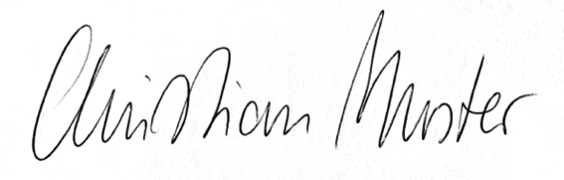 